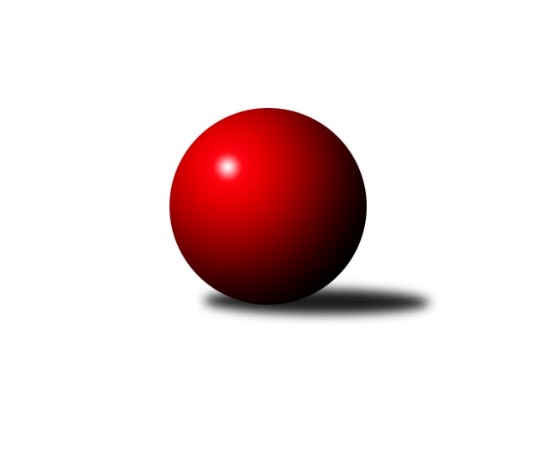 Č.9Ročník 2015/2016	22.5.2024 2.KLM A 2015/2016Statistika 9. kolaTabulka družstev:		družstvo	záp	výh	rem	proh	skore	sety	průměr	body	plné	dorážka	chyby	1.	TJ Dynamo Liberec	9	6	1	2	44.0 : 28.0 	(116.5 : 99.5)	3306	13	2192	1115	20.6	2.	KK Hvězda Trnovany	9	6	1	2	40.5 : 31.5 	(117.5 : 98.5)	3336	13	2200	1135	16.9	3.	KK SDS Sadská	9	6	0	3	40.0 : 32.0 	(115.5 : 100.5)	3336	12	2194	1142	18.1	4.	KK Lokomotiva Tábor	9	6	0	3	40.0 : 32.0 	(114.0 : 102.0)	3314	12	2215	1099	18.7	5.	TJ Sokol Duchcov	9	5	1	3	43.5 : 28.5 	(116.0 : 100.0)	3300	11	2214	1085	23.4	6.	TJ Loko České Velenice	9	5	0	4	36.5 : 35.5 	(108.0 : 108.0)	3300	10	2188	1112	24.3	7.	SKK Hořice	8	4	0	4	36.0 : 28.0 	(100.0 : 92.0)	3356	8	2225	1131	17.8	8.	SKK Bohušovice	9	4	0	5	32.5 : 39.5 	(101.5 : 114.5)	3146	8	2136	1009	32.3	9.	Sokol Kolín	9	3	1	5	38.5 : 33.5 	(123.0 : 93.0)	3326	7	2196	1130	18.3	10.	SKK Rokycany B	8	2	0	6	25.5 : 38.5 	(89.5 : 102.5)	3227	4	2149	1078	25.4	11.	KK Konstruktiva Praha	9	2	0	7	24.0 : 48.0 	(82.0 : 134.0)	3196	4	2163	1033	32.7	12.	Vltavan Loučovice	9	2	0	7	23.0 : 49.0 	(88.5 : 127.5)	3223	4	2174	1048	37.1Tabulka doma:		družstvo	záp	výh	rem	proh	skore	sety	průměr	body	maximum	minimum	1.	KK Hvězda Trnovany	4	4	0	0	23.5 : 8.5 	(59.0 : 37.0)	3319	8	3368	3266	2.	TJ Loko České Velenice	4	4	0	0	23.0 : 9.0 	(53.0 : 43.0)	3414	8	3497	3361	3.	KK Lokomotiva Tábor	5	4	0	1	29.0 : 11.0 	(72.5 : 47.5)	3390	8	3440	3308	4.	KK SDS Sadská	5	4	0	1	25.0 : 15.0 	(69.5 : 50.5)	3337	8	3407	3264	5.	Sokol Kolín	5	3	1	1	28.5 : 11.5 	(73.5 : 46.5)	3394	7	3509	3283	6.	TJ Sokol Duchcov	5	3	1	1	28.5 : 11.5 	(68.0 : 52.0)	3419	7	3503	3333	7.	TJ Dynamo Liberec	4	3	0	1	20.0 : 12.0 	(51.5 : 44.5)	3358	6	3451	3249	8.	SKK Bohušovice	5	3	0	2	23.5 : 16.5 	(59.5 : 60.5)	3117	6	3209	3002	9.	SKK Hořice	3	2	0	1	17.0 : 7.0 	(41.5 : 30.5)	3469	4	3515	3401	10.	SKK Rokycany B	4	2	0	2	17.5 : 14.5 	(41.5 : 54.5)	3359	4	3455	3288	11.	Vltavan Loučovice	4	2	0	2	15.0 : 17.0 	(45.0 : 51.0)	3031	4	3094	2925	12.	KK Konstruktiva Praha	5	2	0	3	18.0 : 22.0 	(54.0 : 66.0)	3238	4	3309	3134Tabulka venku:		družstvo	záp	výh	rem	proh	skore	sety	průměr	body	maximum	minimum	1.	TJ Dynamo Liberec	5	3	1	1	24.0 : 16.0 	(65.0 : 55.0)	3296	7	3386	3174	2.	KK Hvězda Trnovany	5	2	1	2	17.0 : 23.0 	(58.5 : 61.5)	3339	5	3415	3156	3.	TJ Sokol Duchcov	4	2	0	2	15.0 : 17.0 	(48.0 : 48.0)	3270	4	3441	3047	4.	KK SDS Sadská	4	2	0	2	15.0 : 17.0 	(46.0 : 50.0)	3335	4	3434	3257	5.	KK Lokomotiva Tábor	4	2	0	2	11.0 : 21.0 	(41.5 : 54.5)	3296	4	3415	3171	6.	SKK Hořice	5	2	0	3	19.0 : 21.0 	(58.5 : 61.5)	3333	4	3369	3263	7.	SKK Bohušovice	4	1	0	3	9.0 : 23.0 	(42.0 : 54.0)	3153	2	3310	2914	8.	TJ Loko České Velenice	5	1	0	4	13.5 : 26.5 	(55.0 : 65.0)	3277	2	3383	2999	9.	Sokol Kolín	4	0	0	4	10.0 : 22.0 	(49.5 : 46.5)	3309	0	3437	3165	10.	SKK Rokycany B	4	0	0	4	8.0 : 24.0 	(48.0 : 48.0)	3194	0	3358	3063	11.	KK Konstruktiva Praha	4	0	0	4	6.0 : 26.0 	(28.0 : 68.0)	3186	0	3237	3114	12.	Vltavan Loučovice	5	0	0	5	8.0 : 32.0 	(43.5 : 76.5)	3261	0	3339	3202Tabulka podzimní části:		družstvo	záp	výh	rem	proh	skore	sety	průměr	body	doma	venku	1.	TJ Dynamo Liberec	9	6	1	2	44.0 : 28.0 	(116.5 : 99.5)	3306	13 	3 	0 	1 	3 	1 	1	2.	KK Hvězda Trnovany	9	6	1	2	40.5 : 31.5 	(117.5 : 98.5)	3336	13 	4 	0 	0 	2 	1 	2	3.	KK SDS Sadská	9	6	0	3	40.0 : 32.0 	(115.5 : 100.5)	3336	12 	4 	0 	1 	2 	0 	2	4.	KK Lokomotiva Tábor	9	6	0	3	40.0 : 32.0 	(114.0 : 102.0)	3314	12 	4 	0 	1 	2 	0 	2	5.	TJ Sokol Duchcov	9	5	1	3	43.5 : 28.5 	(116.0 : 100.0)	3300	11 	3 	1 	1 	2 	0 	2	6.	TJ Loko České Velenice	9	5	0	4	36.5 : 35.5 	(108.0 : 108.0)	3300	10 	4 	0 	0 	1 	0 	4	7.	SKK Hořice	8	4	0	4	36.0 : 28.0 	(100.0 : 92.0)	3356	8 	2 	0 	1 	2 	0 	3	8.	SKK Bohušovice	9	4	0	5	32.5 : 39.5 	(101.5 : 114.5)	3146	8 	3 	0 	2 	1 	0 	3	9.	Sokol Kolín	9	3	1	5	38.5 : 33.5 	(123.0 : 93.0)	3326	7 	3 	1 	1 	0 	0 	4	10.	SKK Rokycany B	8	2	0	6	25.5 : 38.5 	(89.5 : 102.5)	3227	4 	2 	0 	2 	0 	0 	4	11.	KK Konstruktiva Praha	9	2	0	7	24.0 : 48.0 	(82.0 : 134.0)	3196	4 	2 	0 	3 	0 	0 	4	12.	Vltavan Loučovice	9	2	0	7	23.0 : 49.0 	(88.5 : 127.5)	3223	4 	2 	0 	2 	0 	0 	5Tabulka jarní části:		družstvo	záp	výh	rem	proh	skore	sety	průměr	body	doma	venku	1.	TJ Loko České Velenice	0	0	0	0	0.0 : 0.0 	(0.0 : 0.0)	0	0 	0 	0 	0 	0 	0 	0 	2.	TJ Dynamo Liberec	0	0	0	0	0.0 : 0.0 	(0.0 : 0.0)	0	0 	0 	0 	0 	0 	0 	0 	3.	Vltavan Loučovice	0	0	0	0	0.0 : 0.0 	(0.0 : 0.0)	0	0 	0 	0 	0 	0 	0 	0 	4.	Sokol Kolín	0	0	0	0	0.0 : 0.0 	(0.0 : 0.0)	0	0 	0 	0 	0 	0 	0 	0 	5.	SKK Rokycany B	0	0	0	0	0.0 : 0.0 	(0.0 : 0.0)	0	0 	0 	0 	0 	0 	0 	0 	6.	SKK Bohušovice	0	0	0	0	0.0 : 0.0 	(0.0 : 0.0)	0	0 	0 	0 	0 	0 	0 	0 	7.	KK SDS Sadská	0	0	0	0	0.0 : 0.0 	(0.0 : 0.0)	0	0 	0 	0 	0 	0 	0 	0 	8.	TJ Sokol Duchcov	0	0	0	0	0.0 : 0.0 	(0.0 : 0.0)	0	0 	0 	0 	0 	0 	0 	0 	9.	SKK Hořice	0	0	0	0	0.0 : 0.0 	(0.0 : 0.0)	0	0 	0 	0 	0 	0 	0 	0 	10.	KK Hvězda Trnovany	0	0	0	0	0.0 : 0.0 	(0.0 : 0.0)	0	0 	0 	0 	0 	0 	0 	0 	11.	KK Lokomotiva Tábor	0	0	0	0	0.0 : 0.0 	(0.0 : 0.0)	0	0 	0 	0 	0 	0 	0 	0 	12.	KK Konstruktiva Praha	0	0	0	0	0.0 : 0.0 	(0.0 : 0.0)	0	0 	0 	0 	0 	0 	0 	0 Zisk bodů pro družstvo:		jméno hráče	družstvo	body	zápasy	v %	dílčí body	sety	v %	1.	Martin Švorba 	Sokol Kolín  	9	/	9	(100%)	26	/	36	(72%)	2.	Milan Perníček 	SKK Bohušovice 	8	/	9	(89%)	29	/	36	(81%)	3.	Zdeněk Pecina st.	TJ Dynamo Liberec 	8	/	9	(89%)	23	/	36	(64%)	4.	Michal Wohlmuth 	SKK Rokycany B 	7	/	7	(100%)	18	/	28	(64%)	5.	Zdeněk Ransdorf 	TJ Sokol Duchcov 	7	/	8	(88%)	26	/	32	(81%)	6.	Vojtěch Pecina 	TJ Dynamo Liberec 	7	/	8	(88%)	25	/	32	(78%)	7.	Vojtěch Tulka 	SKK Hořice 	7	/	8	(88%)	19.5	/	32	(61%)	8.	Zdeněk ml. Dvořák 	TJ Loko České Velenice 	7	/	9	(78%)	25.5	/	36	(71%)	9.	Václav Kňap 	Sokol Kolín  	7	/	9	(78%)	25	/	36	(69%)	10.	Miroslav Šnejdar ml.	KK Hvězda Trnovany 	7	/	9	(78%)	24.5	/	36	(68%)	11.	Jakub Dařílek 	TJ Sokol Duchcov 	7	/	9	(78%)	19.5	/	36	(54%)	12.	Jaromír Šklíba 	SKK Hořice 	6	/	8	(75%)	24	/	32	(75%)	13.	Václav Schejbal 	KK SDS Sadská 	6	/	9	(67%)	21	/	36	(58%)	14.	Roman Žežulka 	TJ Dynamo Liberec 	5	/	7	(71%)	19	/	28	(68%)	15.	Michal Koubek 	KK Hvězda Trnovany 	5	/	7	(71%)	19	/	28	(68%)	16.	Antonín Svoboda 	KK SDS Sadská 	5	/	7	(71%)	16	/	28	(57%)	17.	Lukáš Jireš 	TJ Dynamo Liberec 	5	/	7	(71%)	15.5	/	28	(55%)	18.	Michael Klaus 	TJ Sokol Duchcov 	5	/	8	(63%)	18.5	/	32	(58%)	19.	Dominik Ruml 	SKK Hořice 	5	/	8	(63%)	17.5	/	32	(55%)	20.	Ladislav Takáč 	KK Lokomotiva Tábor 	5	/	9	(56%)	20.5	/	36	(57%)	21.	Jiří Němec 	Sokol Kolín  	5	/	9	(56%)	20.5	/	36	(57%)	22.	Aleš Košnar 	KK SDS Sadská 	5	/	9	(56%)	20	/	36	(56%)	23.	Jan Smolena 	Vltavan Loučovice 	5	/	9	(56%)	18	/	36	(50%)	24.	Jaroslav Mihál 	KK Lokomotiva Tábor 	4.5	/	9	(50%)	20.5	/	36	(57%)	25.	Martin Schejbal 	KK SDS Sadská 	4.5	/	9	(50%)	19	/	36	(53%)	26.	Pavel Vymazal 	KK Konstruktiva Praha  	4	/	4	(100%)	11.5	/	16	(72%)	27.	Václav Šmída 	SKK Hořice 	4	/	4	(100%)	9	/	16	(56%)	28.	Petr Bystřický 	KK Lokomotiva Tábor 	4	/	5	(80%)	11.5	/	20	(58%)	29.	Jiří Semerád 	SKK Bohušovice 	4	/	7	(57%)	17	/	28	(61%)	30.	Miroslav Kotrč 	TJ Loko České Velenice 	4	/	7	(57%)	14	/	28	(50%)	31.	Zdeněk Kandl 	KK Hvězda Trnovany 	4	/	7	(57%)	12	/	28	(43%)	32.	Tomáš Maroušek 	TJ Loko České Velenice 	4	/	7	(57%)	12	/	28	(43%)	33.	František Dobiáš 	TJ Sokol Duchcov 	4	/	8	(50%)	17.5	/	32	(55%)	34.	Jaroslav Suchánek 	Vltavan Loučovice 	4	/	8	(50%)	15	/	32	(47%)	35.	Martin Hažva 	SKK Hořice 	4	/	8	(50%)	15	/	32	(47%)	36.	Josef Gondek 	Vltavan Loučovice 	4	/	8	(50%)	14	/	32	(44%)	37.	Jiří Zemánek 	KK Hvězda Trnovany 	4	/	9	(44%)	24	/	36	(67%)	38.	Tomáš Bek 	KK SDS Sadská 	4	/	9	(44%)	20	/	36	(56%)	39.	David Kášek 	KK Lokomotiva Tábor 	4	/	9	(44%)	19.5	/	36	(54%)	40.	Stanislav Vesecký 	KK Konstruktiva Praha  	4	/	9	(44%)	14	/	36	(39%)	41.	Petr Chval 	KK Lokomotiva Tábor 	3.5	/	5	(70%)	12	/	20	(60%)	42.	Jan Pelák 	Sokol Kolín  	3.5	/	6	(58%)	13	/	24	(54%)	43.	Karel Valeš 	TJ Sokol Duchcov 	3.5	/	7	(50%)	13	/	28	(46%)	44.	Milan Stránský 	KK Hvězda Trnovany 	3.5	/	7	(50%)	13	/	28	(46%)	45.	Václav Pešek 	KK SDS Sadská 	3.5	/	8	(44%)	16.5	/	32	(52%)	46.	Ondřej Touš 	TJ Loko České Velenice 	3.5	/	9	(39%)	17	/	36	(47%)	47.	Josef Pecha 	TJ Sokol Duchcov 	3	/	4	(75%)	10	/	16	(63%)	48.	Roman Voráček 	KK Hvězda Trnovany 	3	/	5	(60%)	9	/	20	(45%)	49.	Václav Fűrst 	SKK Rokycany B 	3	/	6	(50%)	12.5	/	24	(52%)	50.	Jan Holšan 	SKK Rokycany B 	3	/	6	(50%)	12	/	24	(50%)	51.	Roman Filip 	SKK Bohušovice 	3	/	6	(50%)	10.5	/	24	(44%)	52.	Martin st. Fűrst 	SKK Rokycany B 	3	/	6	(50%)	10	/	24	(42%)	53.	Lukáš Dařílek 	SKK Bohušovice 	3	/	6	(50%)	8	/	24	(33%)	54.	Jindřich Lauer 	Sokol Kolín  	3	/	7	(43%)	14.5	/	28	(52%)	55.	Bronislav Černuška 	TJ Loko České Velenice 	3	/	7	(43%)	14.5	/	28	(52%)	56.	Borek Jelínek 	KK Lokomotiva Tábor 	3	/	7	(43%)	13	/	28	(46%)	57.	Karel Smažík 	KK Lokomotiva Tábor 	3	/	8	(38%)	14	/	32	(44%)	58.	Tibor Machala 	KK Konstruktiva Praha  	3	/	8	(38%)	14	/	32	(44%)	59.	Robert Petera 	Sokol Kolín  	3	/	8	(38%)	13.5	/	32	(42%)	60.	Zbyněk Dvořák 	TJ Loko České Velenice 	3	/	8	(38%)	12	/	32	(38%)	61.	Libor Dušek 	Vltavan Loučovice 	3	/	9	(33%)	16.5	/	36	(46%)	62.	Josef Zejda ml.	TJ Dynamo Liberec 	3	/	9	(33%)	15.5	/	36	(43%)	63.	Tomáš Svoboda 	SKK Bohušovice 	2.5	/	5	(50%)	11	/	20	(55%)	64.	Petr Tepličanec 	KK Konstruktiva Praha  	2	/	3	(67%)	8	/	12	(67%)	65.	Jaroslav st. Pleticha st.	KK Konstruktiva Praha  	2	/	4	(50%)	8	/	16	(50%)	66.	Martin Perníček 	SKK Bohušovice 	2	/	5	(40%)	8	/	20	(40%)	67.	Ladislav Chmel 	TJ Loko České Velenice 	2	/	6	(33%)	12	/	24	(50%)	68.	Ivan Vondráček 	SKK Hořice 	2	/	6	(33%)	9.5	/	24	(40%)	69.	Jan Barchánek 	KK Konstruktiva Praha  	2	/	6	(33%)	8	/	24	(33%)	70.	Jiří Semelka 	TJ Sokol Duchcov 	2	/	7	(29%)	11.5	/	28	(41%)	71.	Radek Šlouf 	Vltavan Loučovice 	2	/	8	(25%)	14	/	32	(44%)	72.	Petr Fara 	SKK Rokycany B 	2	/	8	(25%)	13	/	32	(41%)	73.	Jaromír Hnát 	SKK Bohušovice 	2	/	9	(22%)	15	/	36	(42%)	74.	Martin Prokůpek 	SKK Rokycany B 	1.5	/	8	(19%)	11	/	32	(34%)	75.	Josef Pauch 	SKK Rokycany B 	1	/	1	(100%)	4	/	4	(100%)	76.	Miroslav Kašpar 	KK Lokomotiva Tábor 	1	/	1	(100%)	3	/	4	(75%)	77.	Pavel Wohlmuth 	KK Konstruktiva Praha  	1	/	1	(100%)	2	/	4	(50%)	78.	Lukáš Holosko 	Sokol Kolín  	1	/	2	(50%)	4	/	8	(50%)	79.	Jaroslav Šatník 	Sokol Kolín  	1	/	3	(33%)	5.5	/	12	(46%)	80.	Martin Maršálek 	SKK Rokycany B 	1	/	4	(25%)	7	/	16	(44%)	81.	Agaton Plaňanský ml.	TJ Dynamo Liberec 	1	/	4	(25%)	6	/	16	(38%)	82.	Pavel Jedlička 	KK Hvězda Trnovany 	1	/	7	(14%)	11	/	28	(39%)	83.	Zdeněk Zahrádka 	KK Konstruktiva Praha  	1	/	7	(14%)	9.5	/	28	(34%)	84.	Pavel Kohlíček 	KK Konstruktiva Praha  	1	/	8	(13%)	6	/	32	(19%)	85.	Robert Weis 	Vltavan Loučovice 	1	/	9	(11%)	11	/	36	(31%)	86.	Radek Košťál 	SKK Hořice 	0	/	1	(0%)	2	/	4	(50%)	87.	Radek Kroupa 	SKK Hořice 	0	/	1	(0%)	1.5	/	4	(38%)	88.	Ladislav ml. Wajsar ml.	TJ Dynamo Liberec 	0	/	1	(0%)	1	/	4	(25%)	89.	Aleš Doubravský 	SKK Bohušovice 	0	/	1	(0%)	1	/	4	(25%)	90.	Jiří Novotný 	KK Konstruktiva Praha  	0	/	1	(0%)	0	/	4	(0%)	91.	Dalibor Dařílek 	TJ Sokol Duchcov 	0	/	1	(0%)	0	/	4	(0%)	92.	Vladimír Chrpa 	SKK Bohušovice 	0	/	1	(0%)	0	/	4	(0%)	93.	Radek Kraus 	SKK Bohušovice 	0	/	1	(0%)	0	/	4	(0%)	94.	Jakub Hlava 	KK Konstruktiva Praha  	0	/	1	(0%)	0	/	4	(0%)	95.	Martin Jirkal 	Vltavan Loučovice 	0	/	1	(0%)	0	/	4	(0%)	96.	Pavel Andrlík ml.	SKK Rokycany B 	0	/	2	(0%)	2	/	8	(25%)	97.	Jaroslav Borkovec 	KK Konstruktiva Praha  	0	/	2	(0%)	1	/	8	(13%)	98.	Ladislav st. Wajsar st.	TJ Dynamo Liberec 	0	/	3	(0%)	4	/	12	(33%)	99.	Jan Renka st.	KK SDS Sadská 	0	/	3	(0%)	3	/	12	(25%)Průměry na kuželnách:		kuželna	průměr	plné	dorážka	chyby	výkon na hráče	1.	SKK Hořice, 1-4	3426	2261	1165	19.6	(571.0)	2.	České Velenice, 1-4	3379	2252	1127	26.4	(563.3)	3.	Tábor, 1-4	3374	2249	1124	17.0	(562.3)	4.	SKK Rokycany, 1-4	3370	2216	1153	20.9	(561.7)	5.	Duchcov, 1-4	3359	2209	1149	22.4	(559.9)	6.	Sport Park Liberec, 1-4	3343	2216	1126	19.3	(557.2)	7.	Poděbrady, 1-4	3331	2207	1124	17.8	(555.3)	8.	Přelouč, 1-4	3305	2205	1100	23.3	(551.0)	9.	TJ Lokomotiva Ústí nad Labem, 1-4	3270	2165	1105	20.1	(545.1)	10.	KK Konstruktiva Praha, 1-6	3253	2204	1049	32.9	(542.3)	11.	Bohušovice, 1-4	3127	2101	1026	28.7	(521.2)	12.	Český Krumlov, 1-4	3038	2078	959	36.9	(506.3)Nejlepší výkony na kuželnách:SKK Hořice, 1-4SKK Hořice	3515	4. kolo	Martin Hažva 	SKK Hořice	636	4. koloSKK Hořice	3490	6. kolo	Dominik Ruml 	SKK Hořice	629	9. koloTJ Sokol Duchcov	3441	4. kolo	Jaromír Šklíba 	SKK Hořice	627	4. koloSKK Hořice	3430	9. kolo	Zdeněk Ransdorf 	TJ Sokol Duchcov	625	4. koloKK Lokomotiva Tábor	3415	2. kolo	Petr Bystřický 	KK Lokomotiva Tábor	607	2. koloSKK Rokycany B	3411	9. kolo	Dominik Ruml 	SKK Hořice	604	2. koloSKK Hořice	3401	2. kolo	Jaromír Šklíba 	SKK Hořice	601	6. koloVltavan Loučovice	3307	6. kolo	Vojtěch Tulka 	SKK Hořice	600	4. kolo		. kolo	Jakub Dařílek 	TJ Sokol Duchcov	596	4. kolo		. kolo	Jan Holšan 	SKK Rokycany B	593	9. koloČeské Velenice, 1-4TJ Loko České Velenice	3497	9. kolo	Zdeněk ml. Dvořák 	TJ Loko České Velenice	653	9. koloSokol Kolín 	3437	9. kolo	Martin Švorba 	Sokol Kolín 	620	9. koloTJ Loko České Velenice	3418	7. kolo	Zdeněk ml. Dvořák 	TJ Loko České Velenice	613	7. koloTJ Loko České Velenice	3380	5. kolo	Miroslav Kotrč 	TJ Loko České Velenice	608	5. koloSKK Hořice	3369	5. kolo	Jaroslav Suchánek 	Vltavan Loučovice	605	3. koloTJ Loko České Velenice	3361	3. kolo	Ivan Vondráček 	SKK Hořice	596	5. koloVltavan Loučovice	3339	3. kolo	Václav Kňap 	Sokol Kolín 	592	9. koloKK Konstruktiva Praha 	3237	7. kolo	Jaromír Šklíba 	SKK Hořice	589	5. kolo		. kolo	Ondřej Touš 	TJ Loko České Velenice	589	7. kolo		. kolo	Ondřej Touš 	TJ Loko České Velenice	588	9. koloTábor, 1-4KK Lokomotiva Tábor	3440	7. kolo	Martin Schejbal 	KK SDS Sadská	615	8. koloKK Lokomotiva Tábor	3422	8. kolo	Vojtěch Pecina 	TJ Dynamo Liberec	610	7. koloKK Lokomotiva Tábor	3404	1. kolo	David Kášek 	KK Lokomotiva Tábor	598	7. koloKK SDS Sadská	3391	8. kolo	Milan Perníček 	SKK Bohušovice	596	5. koloTJ Dynamo Liberec	3386	7. kolo	Martin st. Fűrst 	SKK Rokycany B	596	3. koloKK Lokomotiva Tábor	3377	3. kolo	Borek Jelínek 	KK Lokomotiva Tábor	593	1. koloSKK Rokycany B	3358	3. kolo	Zdeněk Pecina st.	TJ Dynamo Liberec	592	7. koloKK Hvězda Trnovany	3344	1. kolo	Václav Fűrst 	SKK Rokycany B	590	3. koloSKK Bohušovice	3310	5. kolo	Borek Jelínek 	KK Lokomotiva Tábor	584	8. koloKK Lokomotiva Tábor	3308	5. kolo	Ladislav Takáč 	KK Lokomotiva Tábor	583	1. koloSKK Rokycany, 1-4SKK Rokycany B	3455	6. kolo	Václav Schejbal 	KK SDS Sadská	635	4. koloKK SDS Sadská	3434	4. kolo	Michal Koubek 	KK Hvězda Trnovany	618	8. koloKK Hvězda Trnovany	3408	8. kolo	Martin st. Fűrst 	SKK Rokycany B	601	6. koloTJ Loko České Velenice	3383	6. kolo	Martin Švorba 	Sokol Kolín 	601	2. koloSKK Rokycany B	3353	4. kolo	Ondřej Touš 	TJ Loko České Velenice	600	6. koloSKK Rokycany B	3340	2. kolo	Martin Prokůpek 	SKK Rokycany B	600	6. koloSokol Kolín 	3299	2. kolo	Martin st. Fűrst 	SKK Rokycany B	599	4. koloSKK Rokycany B	3288	8. kolo	Aleš Košnar 	KK SDS Sadská	596	4. kolo		. kolo	Václav Fűrst 	SKK Rokycany B	593	4. kolo		. kolo	Václav Fűrst 	SKK Rokycany B	591	2. koloDuchcov, 1-4TJ Sokol Duchcov	3503	7. kolo	Zdeněk Ransdorf 	TJ Sokol Duchcov	645	9. koloTJ Sokol Duchcov	3465	9. kolo	Zdeněk Ransdorf 	TJ Sokol Duchcov	640	3. koloTJ Sokol Duchcov	3438	3. kolo	Zdeněk Ransdorf 	TJ Sokol Duchcov	639	7. koloKK Hvězda Trnovany	3415	3. kolo	Michael Klaus 	TJ Sokol Duchcov	620	9. koloTJ Loko České Velenice	3379	1. kolo	Jakub Dařílek 	TJ Sokol Duchcov	618	3. koloTJ Sokol Duchcov	3355	5. kolo	Michal Koubek 	KK Hvězda Trnovany	602	3. koloTJ Sokol Duchcov	3333	1. kolo	Jakub Dařílek 	TJ Sokol Duchcov	598	7. koloSKK Bohušovice	3274	7. kolo	Jakub Dařílek 	TJ Sokol Duchcov	594	5. koloSKK Rokycany B	3260	5. kolo	Zdeněk Ransdorf 	TJ Sokol Duchcov	594	5. koloKK Lokomotiva Tábor	3171	9. kolo	Jakub Dařílek 	TJ Sokol Duchcov	594	1. koloSport Park Liberec, 1-4TJ Dynamo Liberec	3451	6. kolo	Milan Stránský 	KK Hvězda Trnovany	607	6. koloTJ Dynamo Liberec	3399	2. kolo	Martin Hažva 	SKK Hořice	600	8. koloKK Hvězda Trnovany	3373	6. kolo	Zdeněk Pecina st.	TJ Dynamo Liberec	599	2. koloTJ Loko České Velenice	3370	2. kolo	Zdeněk Pecina st.	TJ Dynamo Liberec	594	4. koloSKK Hořice	3353	8. kolo	Roman Žežulka 	TJ Dynamo Liberec	589	6. koloTJ Dynamo Liberec	3333	4. kolo	Ladislav Chmel 	TJ Loko České Velenice	588	2. koloTJ Dynamo Liberec	3249	8. kolo	Lukáš Jireš 	TJ Dynamo Liberec	586	6. koloVltavan Loučovice	3216	4. kolo	Lukáš Jireš 	TJ Dynamo Liberec	586	2. kolo		. kolo	Zdeněk Pecina st.	TJ Dynamo Liberec	584	6. kolo		. kolo	Vojtěch Pecina 	TJ Dynamo Liberec	584	6. koloPoděbrady, 1-4Sokol Kolín 	3509	8. kolo	Robert Petera 	Sokol Kolín 	627	8. koloSokol Kolín 	3460	6. kolo	Martin Švorba 	Sokol Kolín 	612	3. koloSokol Kolín 	3384	3. kolo	Robert Petera 	Sokol Kolín 	606	6. koloSKK Hořice	3360	1. kolo	Robert Petera 	Sokol Kolín 	604	3. koloSokol Kolín 	3332	1. kolo	Vojtěch Pecina 	TJ Dynamo Liberec	594	5. koloTJ Dynamo Liberec	3318	5. kolo	Martin Švorba 	Sokol Kolín 	591	1. koloKK Lokomotiva Tábor	3287	6. kolo	Jan Pelák 	Sokol Kolín 	589	8. koloSokol Kolín 	3283	5. kolo	Václav Kňap 	Sokol Kolín 	585	6. koloKK Konstruktiva Praha 	3211	3. kolo	Jiří Němec 	Sokol Kolín 	584	8. koloTJ Sokol Duchcov	3174	8. kolo	Václav Šmída 	SKK Hořice	581	1. koloPřelouč, 1-4KK SDS Sadská	3407	3. kolo	Václav Schejbal 	KK SDS Sadská	615	5. koloKK SDS Sadská	3362	1. kolo	Václav Pešek 	KK SDS Sadská	608	7. koloKK SDS Sadská	3352	7. kolo	Tomáš Bek 	KK SDS Sadská	590	3. koloSokol Kolín 	3335	7. kolo	Martin Švorba 	Sokol Kolín 	588	7. koloTJ Dynamo Liberec	3333	9. kolo	Aleš Košnar 	KK SDS Sadská	586	7. koloSKK Hořice	3321	3. kolo	Antonín Svoboda 	KK SDS Sadská	585	3. koloKK SDS Sadská	3300	5. kolo	Zdeněk Pecina st.	TJ Dynamo Liberec	585	9. koloKK SDS Sadská	3264	9. kolo	Josef Zejda ml.	TJ Dynamo Liberec	584	9. koloVltavan Loučovice	3202	1. kolo	Aleš Košnar 	KK SDS Sadská	584	1. koloKK Konstruktiva Praha 	3182	5. kolo	Antonín Svoboda 	KK SDS Sadská	579	1. koloTJ Lokomotiva Ústí nad Labem, 1-4KK Hvězda Trnovany	3368	9. kolo	Zdeněk ml. Dvořák 	TJ Loko České Velenice	615	4. koloKK Hvězda Trnovany	3345	7. kolo	Jiří Zemánek 	KK Hvězda Trnovany	591	4. koloKK Hvězda Trnovany	3297	2. kolo	Roman Voráček 	KK Hvězda Trnovany	589	7. koloKK Hvězda Trnovany	3266	4. kolo	Antonín Svoboda 	KK SDS Sadská	588	2. koloSKK Hořice	3263	7. kolo	Miroslav Šnejdar ml.	KK Hvězda Trnovany	581	9. koloKK SDS Sadská	3259	2. kolo	Jiří Zemánek 	KK Hvězda Trnovany	581	9. koloTJ Loko České Velenice	3254	4. kolo	Michal Koubek 	KK Hvězda Trnovany	581	9. koloKK Konstruktiva Praha 	3114	9. kolo	Miroslav Šnejdar ml.	KK Hvězda Trnovany	577	7. kolo		. kolo	Jiří Zemánek 	KK Hvězda Trnovany	571	2. kolo		. kolo	Tomáš Maroušek 	TJ Loko České Velenice	570	4. koloKK Konstruktiva Praha, 1-6TJ Sokol Duchcov	3417	6. kolo	Jakub Dařílek 	TJ Sokol Duchcov	598	6. koloKK Konstruktiva Praha 	3309	8. kolo	Zdeněk Ransdorf 	TJ Sokol Duchcov	595	6. koloKK Lokomotiva Tábor	3309	4. kolo	Stanislav Vesecký 	KK Konstruktiva Praha 	595	8. koloKK Konstruktiva Praha 	3285	6. kolo	Tibor Machala 	KK Konstruktiva Praha 	593	6. koloTJ Dynamo Liberec	3269	1. kolo	Petr Chval 	KK Lokomotiva Tábor	590	4. koloKK Konstruktiva Praha 	3251	4. kolo	Stanislav Vesecký 	KK Konstruktiva Praha 	581	4. koloVltavan Loučovice	3242	8. kolo	Pavel Vymazal 	KK Konstruktiva Praha 	577	2. koloKK Konstruktiva Praha 	3210	2. kolo	Michael Klaus 	TJ Sokol Duchcov	576	6. koloKK Konstruktiva Praha 	3134	1. kolo	Ladislav Takáč 	KK Lokomotiva Tábor	573	4. koloSKK Bohušovice	3113	2. kolo	Vojtěch Pecina 	TJ Dynamo Liberec	570	1. koloBohušovice, 1-4KK SDS Sadská	3257	6. kolo	Aleš Košnar 	KK SDS Sadská	590	6. koloSKK Bohušovice	3209	4. kolo	Jiří Semerád 	SKK Bohušovice	577	8. koloTJ Dynamo Liberec	3174	3. kolo	Milan Perníček 	SKK Bohušovice	572	1. koloSKK Bohušovice	3166	8. kolo	Martin Švorba 	Sokol Kolín 	572	4. koloSokol Kolín 	3165	4. kolo	Václav Schejbal 	KK SDS Sadská	570	6. koloSKK Bohušovice	3111	6. kolo	Vojtěch Pecina 	TJ Dynamo Liberec	559	3. koloSKK Bohušovice	3098	1. kolo	Jiří Semerád 	SKK Bohušovice	556	3. koloSKK Rokycany B	3093	1. kolo	Milan Perníček 	SKK Bohušovice	553	6. koloSKK Bohušovice	3002	3. kolo	Milan Perníček 	SKK Bohušovice	552	4. koloTJ Loko České Velenice	2999	8. kolo	Jiří Semerád 	SKK Bohušovice	551	4. koloČeský Krumlov, 1-4KK Hvězda Trnovany	3156	5. kolo	Radek Šlouf 	Vltavan Loučovice	557	5. koloVltavan Loučovice	3094	5. kolo	Pavel Jedlička 	KK Hvězda Trnovany	556	5. koloVltavan Loučovice	3067	7. kolo	Jaroslav Suchánek 	Vltavan Loučovice	549	9. koloSKK Rokycany B	3063	7. kolo	Jakub Dařílek 	TJ Sokol Duchcov	545	2. koloTJ Sokol Duchcov	3047	2. kolo	Zdeněk Ransdorf 	TJ Sokol Duchcov	544	2. koloVltavan Loučovice	3038	9. kolo	Jan Smolena 	Vltavan Loučovice	543	5. koloVltavan Loučovice	2925	2. kolo	Libor Dušek 	Vltavan Loučovice	539	9. koloSKK Bohušovice	2914	9. kolo	Michal Koubek 	KK Hvězda Trnovany	539	5. kolo		. kolo	Jaroslav Suchánek 	Vltavan Loučovice	538	7. kolo		. kolo	Radek Šlouf 	Vltavan Loučovice	537	2. koloČetnost výsledků:	8.0 : 0.0	3x	7.5 : 0.5	2x	7.0 : 1.0	9x	6.5 : 1.5	1x	6.0 : 2.0	15x	5.5 : 2.5	1x	5.0 : 3.0	6x	4.0 : 4.0	2x	3.0 : 5.0	5x	2.5 : 5.5	1x	2.0 : 6.0	6x	1.0 : 7.0	3x